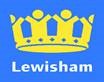 IMPORTANT PLANNING APPLICATIONSPUBLIC NOTICESLONDON BOROUGH OF LEWISHAMTOWN AND COUNTRY PLANNING ACT 1990NOTICE IS HEREBY GIVEN that the Council has received the following Applications:Town and Country Planning (Development Management Procedure) (England) Order 2015Major Applications:Hesper House, Wells Park Road SE26 Demolition of existing buildings & construction of a 5-storey building (plus basement for parking) consisting of 15 self-contained dwellings incorporating landscaping, parking, cycle & refuse spaces (DC/21/120262)Blackheath Conservation Area:85 St Joseph's Vale SE3 Replacement windows & front doors on the elevations (DC/21/119830)Brockley Conservation Area:6 Darling Road SE4 Construction of single-storey outbuilding in rear garden (DC/21/120331) Deptford High Street & St Paul’s Conservation Area:51 Deptford High Street SE8 Demolition of existing M Shaped roof & construction of an additional storey at second floor level to provide 1 self-contained flat (DC/21/120310)Princess Louise Building, 2-12 Hales Street SE8 Construction of additional storey to provide 1, 1 bed & 1, 2 bed self-contained flats with balconies (DC/21/119953)Forest Hill Conservation Area:29 Benson Road SE23 Retrospective application for construction of a roof extension to the rear roof slope (DC/21/119713)6A Havelock Walk SE23 Extension at roof level & the raising of the parapet wall by 1.1 metres to create a roof terrace, conservatory and replacement of existing windows in the elevations (DC/21/120252)6 Havelock Walk SE23 Construction of extension at roof level & the raising of the parapet wall to create a roof terrace, lowering the back area of the work space on the ground floor to create a mezzanine, reconfiguring internal layout on all floors, replacement doors & windows & render to front façade (DC/21/120265)Ladywell Conservation Area:93 Embleton Road SE13 Installation of windows to the elevations (DC/21/119875)Sydenham Thorpes Conservation Area:20 Princethorpe Road SE26 Demolition of existing rear addition & construction of a single storey extension to the rear (DC/21/120334)Telegraph Hill Conservation Area:43 Waller Road SE14 An application submitted under Section 73 of the Town and Country Planning Act 1990 for Minor Material Amendments for the variation of Condition (1) & (2) in connection to planning permission (DC/19/114390) dated 23/12/19 in order to allow: reduce the length of the side extension from 8.7m to 7m so there will be no need for new access to the basement; proposed to add two additional roof lights to the flat roof of the rear extension (DC/21/120069)The applications and any drawings submitted may be inspected between 9am-1pm, Mondays-Friday in the Planning Information Office, Catford Library, Ground Floor, Laurence House, and 1 Catford Road, London, SE6 4RU And on the Lewisham web site at http://planning.lewisham.gov.uk/online-applications/Any person who wishes to make representations/objections on the applications should write to me at the above address within 21 days from the date of this Notice.Dated 17 February 2021Emma TalbotDirector of Planning